Montgomery County Commission for Women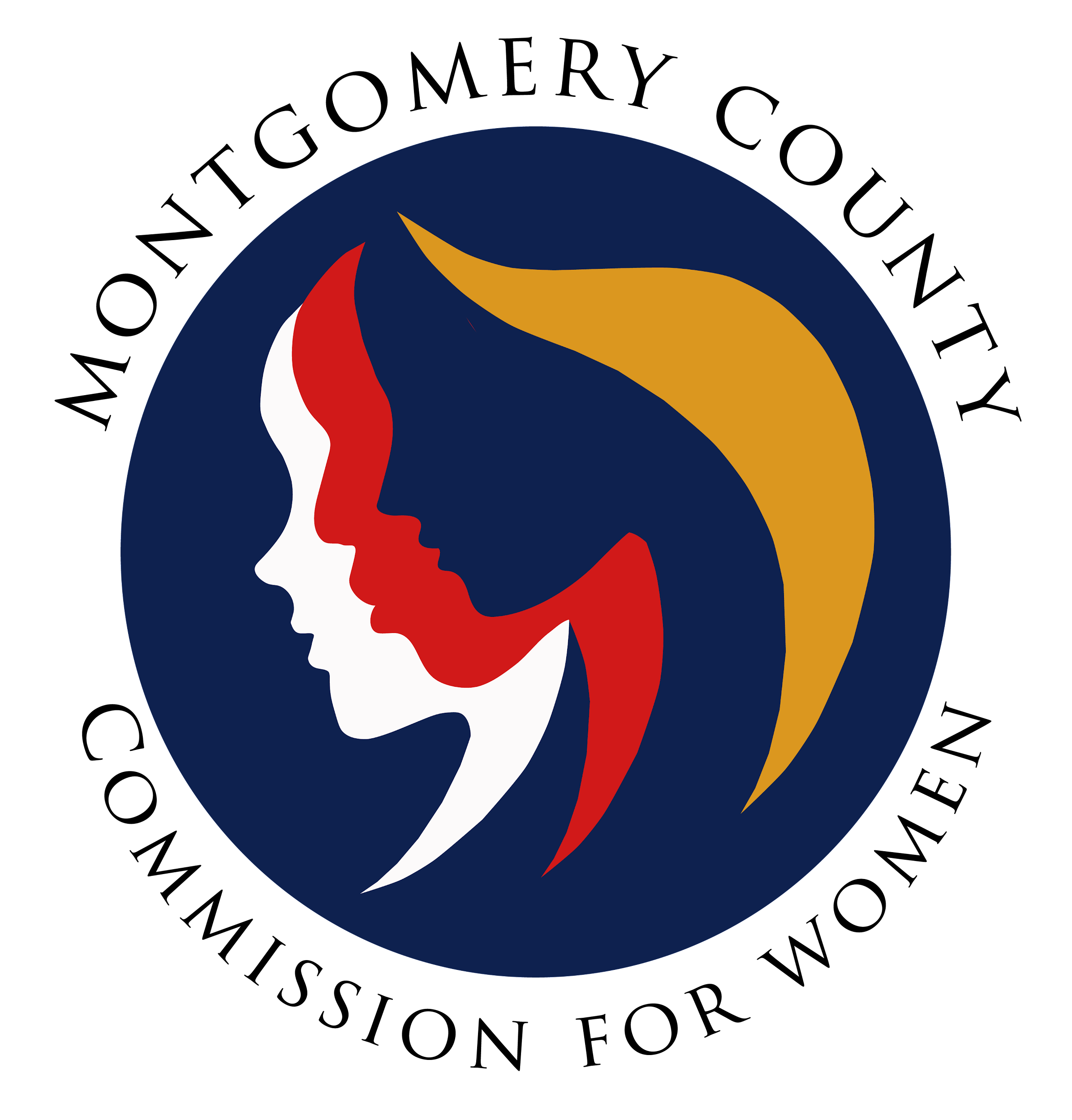  General Meeting Minutes
December 8, 2022 / 7:00 – 8:30 p.m. ______________________________________________________________________________“No one can whistle a symphony. It takes a whole orchestra to play it." 
H.E. Luccock______________________________________________________________________________Attendees
Donna Rojas (Chair)Betty Romero (2nd Vice Chair)Jodi Finkelstein (Executive Director)

Commissioners
Isabel Argoti		Jodi Danis			LaDonna King		Janet LaVelle		Helene Meister	Kimberly Mouzon		Liz Richards		Tondalayo RoysterLindsey TurnbullGuestMichael Baskin, Chief Innovation Officer					
SUMMARYThe Commission for Women held a closed meeting on Thursday, December 8, 2022 pursuant to Section 3-305 of the Annotated code of Maryland, (b) (i) and (ii). The session was facilitated by Michael Baskin, Chief Innovation Officer for Montgomery County.